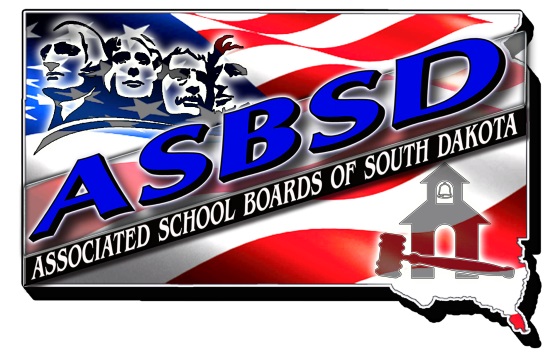 Application for Appointment to ASBSD Board of DirectorsIntroduction By completing this application for appointment, you are giving notice to the ASBSD President your interest in having him/her consider you for an appointed seat to the ASBSD Board of Directors. Please complete the application in full (attach additional sheets if necessary), and send to Dr. Wade Pogany, Executive Director. Forms can be mailed to ASBSD at P.O. Box 1059, Pierre SD, 57501, or attached in email to wpogany@asbsd.org.  Please complete and return the application for appointment by JUNE 17, 2021.Contact information Name:  ______________________________  	School District:___________________________Address: _____________________________  	Phone:	Home: __________________________	  _____________________________	Work: _________________________________	  _____________________________ 	Email:__________________________________Signature ________________________   	Biographical InformationPrimary Occupation: ___________________________________________________________Please detail your educational background: ________________________________________________________________________________________________________________________________________________________________________________________________Please list any professional experience you may have: ________________________________________________________________________________________________________________________________________________________________________________________Qualifications Number of years on your local board _____	Total years school board service ____Please list any positions held on your local board, including chair or vice-chair, or service on any standing committees. Also include the length of service in that role. List any involvement you have had with Associated School Boards of South Dakota, which could include: serving as a delegate; receiving ASBSD awards; or active participation in ASBSD events. List any leadership experience you have had with other associations or organizations at either the state, regional or national level.  List any civic leadership experience you have in addition to serving on your local school board. Please state why you want to serve on the ASBSD Board of Directors. Please keep your comments under 250 words. 